技能培训第 1 课：易读脚本关于本文档本文档面向技能培训课程的，对其讲课期间的言行进行了说明。有疑问?请发送电子邮件到 eklinger@specialolympics.org (Emily Klinger)。课程概述本次培训时长两小时，旨在将运动员领袖培养为合格的，使其具备在培训课程、会议及其他场合担任所需的视角、技能和信心，并履行帮助学员积极互动、相互建立联系并分享经验的职责。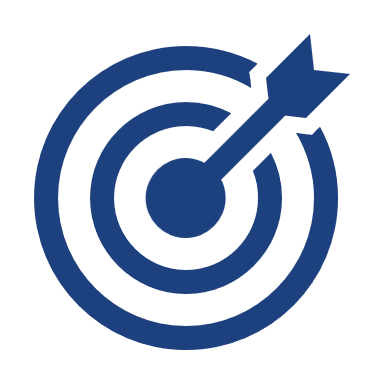 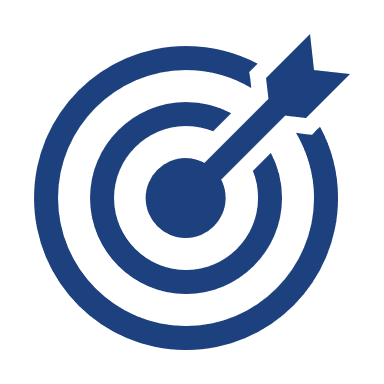 详细的课程指南指南要点要点需要说出长方形对话框旁边的文字。[ ]需要将方括号 [] 替换为发言者或听众的姓名。 1 – 用绿色表示 2 – 用蓝色表示两位各自的任务和发言内容均已用相应的颜色突出表示。|-0:15||0:55||1:25|小节标题前的 || 中显示的是每部分内容的时长，第一个数字表示课程小时数，最后两个数字表示课程分钟数。例如，0:00 表示课程开始时，0:45 表示课程进行 45 分钟，1:20 代表课程进行 1 小时 20 分钟。可以更改本文档中的背景和文本颜色。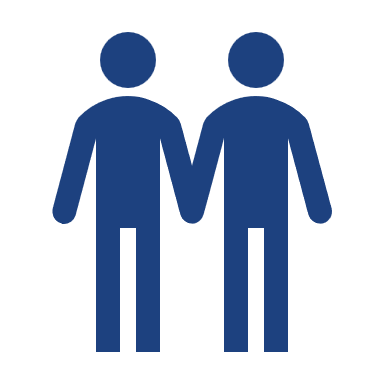 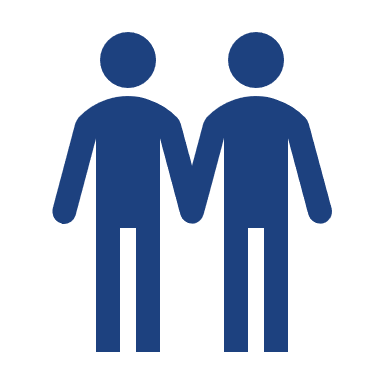 ：2 人 - 至少 1 人是智力和发育障碍员工，1 人是工作人员。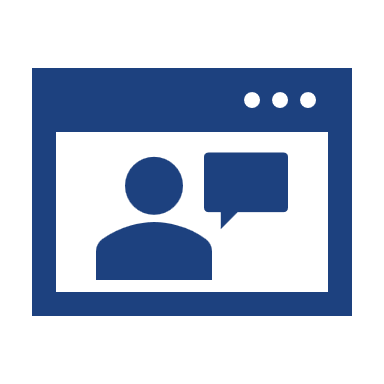 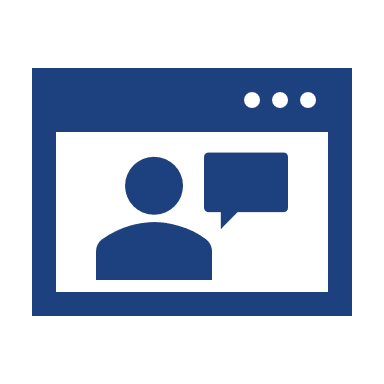 角色： 1 和 2 轮流发言。不发言时，应关注聊天窗口中的问题和评论。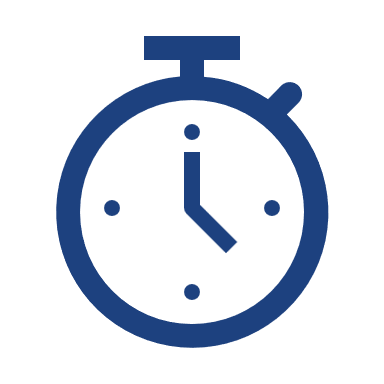 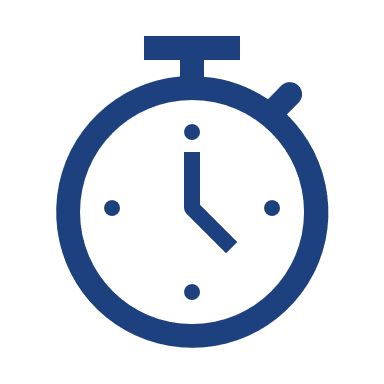 课程时长：确保为本课程预留整整 2 小时的时间，且学员人数不超过 12 人。需要 2 个小时来讨论完所有内容，而小规模班级可确保所有学员都可以互动。这是课程成功开展的关键。目标：了解的定义及其对于学习的意义为您提供时间练习三项关键技能，以便您可以更好地倾听学员的意见并让学员们感到受重视练习如何“当场”回答学员的问题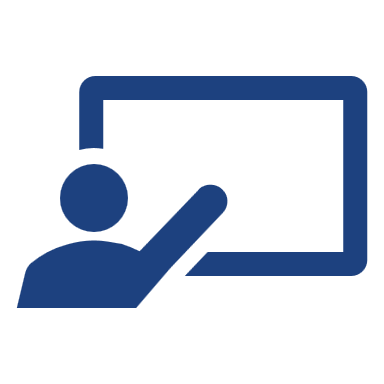 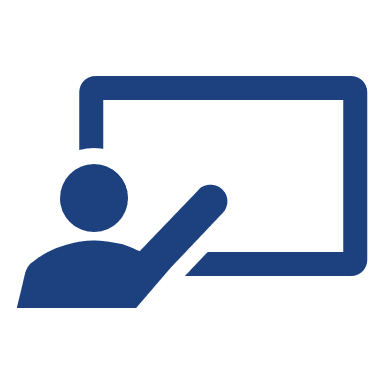 推荐参加课程的学员：本培训面向的是运动员领袖及其他想要提升技能的人员。还可以建议学员在必要时找人帮助他们做笔记。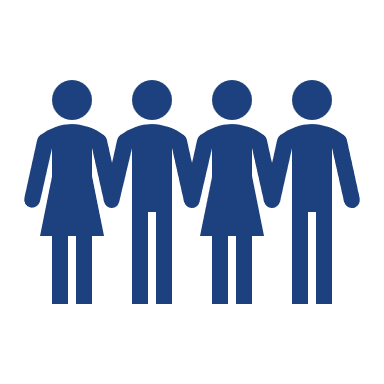 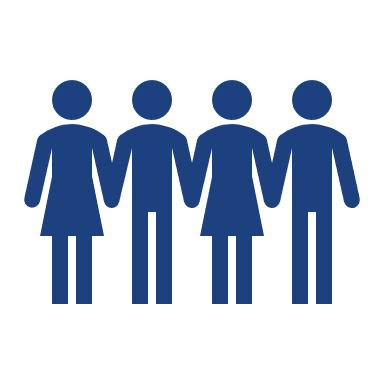 小组规模：最多 12 人，使每个人都有机会参与互动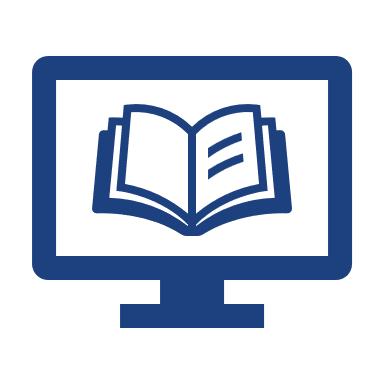 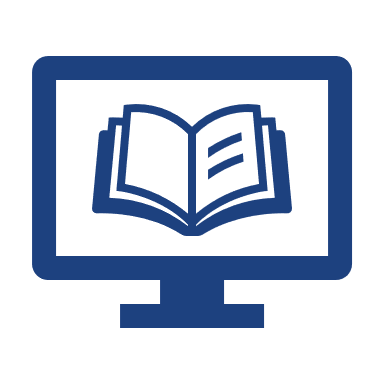 资料：技能培训第 1 课 PPT v 1-15-23.pptx技能培训学员资源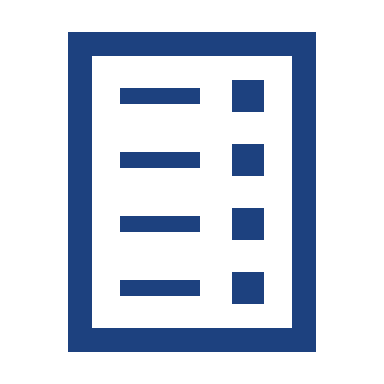 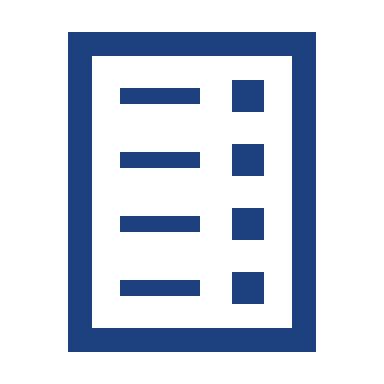 课程大纲（括号内为时长）：开场和介绍、目标、内容安排、学习规范（10 分钟）高效的特征（15 分钟）教练身份的（10 分钟）关键技能概述和练习（45 分钟）休息（5 分钟）了解如何处理问题（25 分钟）回顾所学内容：行动计划（10 分钟）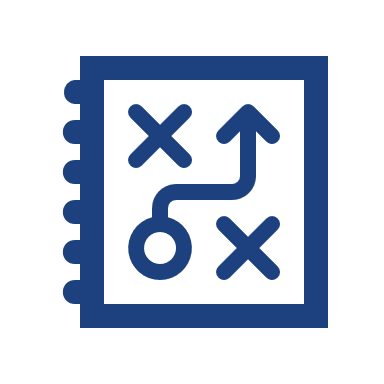 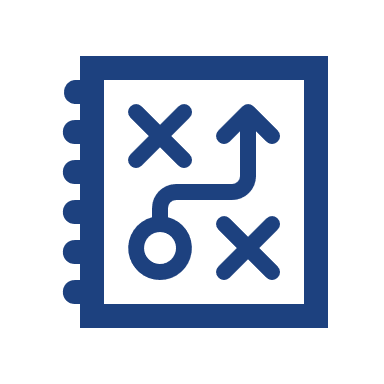 课程准备工作确定团队，包括运动员领袖。将所有资料保存到您电脑上的同一文件夹下。阅读本指南及相关资料。如有任何疑问，请发送电子邮件给文档联系人培训团队注意事项您可以灵活采用本培训指南的指导，无需逐字逐句地遵循。本课程不存在完美的方式。按您自己的方式为您和学员带来最佳效果。|-0:15| 打开 Zoom 会议室（13 分钟）|-0:15| 打开 Zoom 会议室（13 分钟） 1 测试 PowerPoint 演示文稿- 2 再次确认课程中的角色。注意：确保 Zoom 链接设有“等候室”选项- 1 测试 PowerPoint 演示文稿- 2 再次确认课程中的角色。注意：确保 Zoom 链接设有“等候室”选项-|-0:02| 为学员打开 Zoom 会议室（2 分钟）|-0:02| 为学员打开 Zoom 会议室（2 分钟） 1 口头欢迎学员 2 在聊天窗口中欢迎学员并回复学员的评论。所有学员均已加入后，继续下一步 1 口头欢迎学员 2 在聊天窗口中欢迎学员并回复学员的评论。所有学员均已加入后，继续下一步|0:00| 开场和介绍（3 分钟）|0:00| 开场和介绍（3 分钟） 1 发言：欢迎学习本课程！是一个重要的概念，它可以帮助人们表达自我，帮助团队完成任务，而且充满乐趣！你们中有多少人以前主持过课程、活动或会议？今天的有两个。[说出您的姓名、在的职位、为什么喜欢以及最喜欢的体育项目]。另一位是 [说出的姓名] 2 发言：[您的姓名、在的职位、为什么喜欢以及最喜欢的体育项目]。现在，我们相互认识一下。请在聊天窗口中分享您的姓名、在的职位以及最喜欢的体育项目。 2：收到回复后，大声读出部分内容并分享常见的体育项目等。您可以邀请几名学员分享他们为何喜欢相应体育项目。如果学员人数不满 10 人，还可以让学员口头自我介绍。|0:03| 目标（2 分钟）|0:03| 目标（2 分钟） 1 发言：今天有很多学员。我们非常期待能更好地了解大家，和大家一起讨论方面的问题：是什么，会给学习带来什么价值，以及如何做好。今天的课程长达 2 个小时，有三个课程目标：了解的定义及其对于学习的意义。为您提供时间练习三项关键技能，以便您可以更好地倾听学员的意见并让学员们感到受重视。练习如何“当场”回答学员的问题。|0:05| 内容安排（2 分钟）|0:05| 内容安排（2 分钟） 1 发言：我们将通过以下内容安排实现这些目标 [分享定稿后的内容安排]。和所有内容安排一样，我们可能不会完全遵循预定的时间。可能会提前或推迟几分钟休息。但肯定会按时结束。|0:07|学习规范（2 分钟）|0:07|学习规范（2 分钟） 2 发言：在大多数培训场合中，优秀的其中一项任务就是为所有人创造一个相互学习、充满乐趣并实现学习目标的环境。要实现这一点，通常需要在课程中预先就课堂行为准则达成共识。我们称之为课堂规范。如果您想分享有助于营造良好学习环境的课堂规范，请举手示意。 2：倾听大约 4 名学员的回答。在大家分享各类规范时，在名为“学习规范”的 PPT 上列出所分享的规范。|0:09| Zoom 功能（1 分钟）|0:09| Zoom 功能（1 分钟） 2 发言：我们在本次培训中使用了 Zoom。幻灯片上提供了有关如何充分利用 Zoom 的一些技巧：隐藏式字幕“举手”功能聊天窗口 2 发言：接下来开始我们的热身活动。|0:10| Zoom 功能（15 分钟）|0:10| Zoom 功能（15 分钟） 2：在聊天窗口中发布头像模板。在 Zoom 中划分讨论组（3 组，每组 3-4 名学员）。 1 发言：首先，我希望大家回想一下我们见过的。自己想一下：他们有哪些优秀之处？他们时在考虑什么？他们说了什么？他们有什么情绪？他们做了什么？花几分钟想一下优秀的特征，并写下来。在聊天窗口中，大家可以找到头像模板的链接。您将在一分钟内被分配到相应小组，在您的小组中，您需要讨论您见过的优秀并填写 Jamboard。 2：共享显示有空白头像模板的屏幕。 1 发言：我们将在此活动中使用 Jamboard 工具。Jamboard 是一款电子白板。 1：演示如何使用 Jamboard，尤其是如何选择便笺，如何在上面书写并将其移动到模板上的正确区域。 1 发言：好，现在开始。您已被分配到一个小组，请进入该小组，以小组的形式讨论优秀的具备哪些特征，然后填写模板。 2：将学员分配到讨论组中。5 分钟后，将小组带回主会议室。 2 发言：接下来每组可分享一两个要点，介绍您在头像上所记的内容。当每个小组的演示者讲话时，我们将在共享屏幕上显示该组的 Jamboard。 1：在每个组发言时共享其头像屏幕
每个小组分享一两个要点后， 2 发言：我们已经听取了所有小组的观点，那么各个小组提到了哪些相同的优秀特质？ 2 发言：我们可以利用以上经验来了解的定义及其重要性。|0:25| （10 分钟）|0:25| （10 分钟） 1 发言：是一种帮助他人发表见解和看法的方式。通常是一个，会沉稳地帮助一个小组探索新内容、新挑战或新机会。我们可以将引导者这一概念延伸到体育领域。在体育领域，引导者通常是教练。 1 发言：教练的工作是什么？ 1：得到一两个回复后，继续讲课。 1 发言：事实上，在运动员努力实现赢得比赛这一目标时，教练是一名领导者兼引导者。在学员努力实现培训的学习目标时，是学员的领导者兼引导者。 1 发言：成为优秀的是领导力的一种体现形式。像教练一样，为他人营造取得成功的环境。基本领导力技能列表显示了如何在学习环境中像教练一样发挥领导力：适应能力：适应当前的学习需求不断进步：不断推动学员做到最好以目标为导向：了解培训目标建立关系：在培训中加深学员之间的理解，以此帮助学员相互学习制定决策：知道何时提出问题，何时让大家保持沉默，何时开始培训、讨论以及完成培训。沟通：分享培训要求、学员小组要求、各个学员要求等信息。 1 发言：您对这些技能有什么疑问？您想补充什么内容？ 2 发言：了解了这些技能后，我们将对这些技能进行整体认识。我们将通过 Zoom 为您提供两次匿名投票。现在发起第一次投票，回答时请选择“所有适用选项”。 1：发起以下投票：1) 根据角色的定义，您最容易（或您认为会最容易）实现哪些技能？适应能力不断进步以目标为导向建立关系制定决策沟通得出投票结果后： 2 发言：谁愿意分享选择相应选项的原因？ 2：留出时间听取一两名学员回答。 1：发起以下投票：2) 根据角色的定义，哪些技能对您最具挑战性（或您认为最具挑战性）？适应能力不断进步以目标为导向建立关系制定决策沟通得出投票结果后， 2 发言：谁愿意分享选择相应选项的原因？ 2：留出时间听取一两名学员回答。 1 发言：对于某些技能，我们会感到更从容、更有经验，而对其他技能则缺少经验和从容感，这是很自然的事情。然而，我们刚才讨论的所有领导力技能都需要一些核心技能。这些技能称为关键技能，接下来我们将一一讨论。|0:35| 关键技能：概述（20 分钟）|0:35| 关键技能：概述（20 分钟） 1 发言：接下来讨论关键技能。这些技能有助于加强学员间的互动并鼓励学员提出想法，有助于倾听学员的意见，与学员互动，并帮助学员与和其他学员建立联系。这些技能是：提出问题、鼓励发言和总结。倾听：提出问题互动：鼓励发言联系：总结接下来我们逐个了解每项技能。提出问题提出问题 1 发言：为什么要提出问题？ 1：听取学员的 1-2 个回答。 1 发言：我们可以提出哪些类型的问题？ 1：听取学员的 1-2 个回答。 1 发言：问题主要分为三种：开放式：以“什么”、“如何”开头，有时以“为什么”开头的问题。用于阐明内容和引出详细解释，从而开启对话。封闭式：可以通过简短字词（例如“是/否”或一个字词）进行回答的问题，用于缩短/结束对话引导式：问题：提示或鼓励人们做出预期回答的问题 1 发言：到目前为止，您对“提出问题”有什么疑问？ 2 发言：接下来进行一系列投票，练习如何区分开放式、封闭式及引导式问题。Zoom 投票显示后，请选择您认为最符合的问题类型。 1：发起以下投票：投票 1：问题：是什么让您成为一名运动员？A) 封闭式问题B) 开放式问题C) 引导式问题得到回复后， 2 发言：正确答案是 B) 开放式问题。要回答该问题，需要不止一两个字词；它可以帮助听众了解回答者的想法、知识或经历。 1：发起以下投票：投票 2：您是运动员吗？A) 封闭式问题B) 开放式问题C) 引导式问题得到回复后， 2 发言：正确答案是 A) 封闭式问题。回答是“是”或“否”，除非您提出后续问题，否则您很可能无法从即时回答中获得任何信息。 1：发起以下投票：投票 3：问题：难道您不觉得运动员应该只专注于大众运动吗？A) 封闭式问题B) 开放式问题C) 引导式问题得到回复后， 2 发言：正确答案是 C) 引导式问题。该问题陈述了提问者的意见，并且几乎没有给回答者反对或发表意见的余地。如何将这个引导式问题变成开放式问题？如何将这个引导式问题变成封闭式问题？ 1 发言：探讨了三种类型的问题后，您认为最应该尝试提问哪种类型的问题？ 1：通过聊天窗口或口头方式收集 1-2 条回复。 1 发言：请记住，需要倾听、互动以及建立联系。为此，我们需要鼓励他人分享其经历和想法。因此，我们需要提出尽可能多的开放式问题。当我们想快速判断人们当时的状况并转移到下一个话题时，我们可以使用封闭式问题（即您准备好结束这个对话了吗？还有问题吗？）。需要避免提出引导式问题。接下来是鼓励发言。鼓励发言鼓励发言 1 发言：当我们与某人交谈时，我们通过哪些方式鼓励他们在谈话中分享他们的想法呢？ 1：以口头形式或在聊天窗口中收集学员回复 1 发言：我们通过手势、说话内容以及给予关注来鼓励他人。鼓励行为很重要，
因为我们不想让学员难堪，我们希望他们感到自己受欢迎，并且重视他们的想法。鼓励方式示例如下：使用以下措辞：嗯、继续、非常好、有人要补充吗、很好、谢谢等。使用手势和肢体语言：点头、保持眼神交流、开放式肢体语言集中注意力：在进行回复时，先重复别人话语中的最后一两个字词，从而让对方放心您没有分心做其他事情。 2 发言：您还见过在培训中用哪些其他方式鼓励您或其他人？ 2：以口头形式或在聊天窗口中收集学员回复。 2 发言：接下来是最后一项关键技能：总结。总结总结 1 发言：总结是为了将重要的想法整合起来以进一步讨论，准备开始下一个主题，了解进展或看看大家是否理解和赞同。通过总结，您可以鼓励学员深入思考自己或他人所说的话。总结信息可确保参与讨论的每个人都清楚刚刚所讨论的内容。 1 发言：我们在总结时经常用这样的短语开头：我从今天早上的工作中发现…我来总结一下…我想大家的意思是，我们希望…“总结”的真正价值在于能够让您了解大家是否赞同。如果大家不赞同，在讨论过程中知道好过结束后才知道。总结是指对参与讨论的个人或小组提出的主要观点进行汇总。 2 发言：现在我们练习如何总结假设您正在一个小组讨论明年最重要的事情。A 说：“我认为每年都应该新增一项体育项目，因为尝试新的体育项目充满乐趣。”B 接着说：“我认为成员组织应该吸纳更多运动员作为工作人员，因为我们比任何人都更了解组织的工作内容！”您将如何总结这部分对话？ 2：收集来自学员的总结示例。然后您可以作出以下总结：“从我目前听到的情况来看，尝试新的体育项目和让运动员担任工作人员似乎很重要，至少对你们两个来说是这样。” 2 发言：大家对总结还有什么疑问？|0:55| 关键技能：练习（25 分钟）|0:55| 关键技能：练习（25 分钟） 1 发言：了解关键技能后，我们需要进行实践。如果别人说“请讲讲您在的经历”，您会怎么回答？请花几分钟写下您的答案。 1给学员 3-4 分钟的时间写下答案。 1 发言：我希望有人能主动分享他们刚刚写下的一些内容。 1请一位愿意主动分享答案的学员做分享。 1 发言：其余旁观的学员请注意我在这次对话中如何使用/不使用关键的技能。 2在 Zoom 中准备讨论组（两人一组） 1与一位自愿发言的学员进行 3-4 分钟的简短对话。以下开放式问题以及积极的鼓励和复述将会有所帮助：您参加多久了？您觉得您最棒的经历是什么？您从您的经历中学到了什么？ 2 发言：各位学员们，在旁观了对话后，请思考以下问题：是如何提出问题的？使用了哪些类型的问题？他们是怎么给与鼓励的？他们是怎么总结要点的？ 2 发言：现在将大家分成几个小组。大家和另一个人组成一个讨论组。其目标是，通过分享对“请讲讲您在的经历”这一问题的回答，让每个人都可以练习关键技能。一共分为两轮，每个人都有机会练习技能。 2让学员进入分组讨论室并计时（每轮 4 分钟，共 8 分钟）。4 分钟后，提醒学员转换角色。分组讨论室关闭后， 2 发言：现在大家又聚在一起了：练习进行得如何？是否发现了某项很容易掌握的技能？有没有更具挑战性的技能？大家从练习中学到了什么？ 2 发言：再次提醒大家，这些是成为高效的核心技能。您可以在日常对话中寻找练习方法。现在我们休息 5 分钟。|1:20| 五分钟休息时间（5 分钟）|1:20| 五分钟休息时间（5 分钟）|1:25| 水平高超的知道如何处理问题（25 分钟）|1:25| 水平高超的知道如何处理问题（25 分钟） 1 发言：请注意，可以通过倾听、互动和了解学员当时的想法为学员提供支持。这一点也体现在判断如何处理学员提出的问题时。 1 发言：别人向提出问题后，可能知道怎么回答，也可能不知道。如果不知道怎么回答，则应…积极倾听，必要时通过复述和鼓励发言来帮助理解。包括要求提问者重复问题，或者如果您不理解问题，则换种方式提问。此外，如果您不理解问题，您可以要求共同为您解释问题。花时间确保您和他人理解提出的问题是非常有必要的。作出选择：反问：询问提问者有什么想法/经验。例如：“这个问题很好，您有什么看法？”转问：询问其他学员是否知道怎么回答/有什么经验。例如：“有意思，其他人有什么看法？”跳过：先不回答，可以稍后再回答提问者或者在另一个会议上回答。例如：“谢谢您提出这个问题，很遗憾现在没有时间回答，我们在休息时间讨论可以吗？”如果知道怎么回答，则应…积极倾听，必要时通过复述和鼓励发言来帮助理解。作出选择：尽可能直接且简洁地回答反问或转问：认为给其他人机会发表见解会更好跳过：判断在会议/培训中没有足够的时间来回答 1 发言：我们在做出这些决定时，要努力平衡学员积极参与的需求和推进内容安排的需求。 1 发言：您对在回答问题时的选择有什么疑问？ 2 发言：我们开始练习使用高级技能吧！假设您正在主持一场关于的讨论，有人说“这听起来不错，但我很想知道您是如何成为一名运动员领袖的。”希望您可以用高级技能来回答这个问题。 2 发言：首先，如何表明我们在积极倾听对方提出的问题？ 2听取学员的回答。回答可以包括鼓励性的肢体语言，复述问题“这个问题很好，我们经常会被问到如何成为一名运动员领袖。”或者接着问一个问题“谢谢您的提问，
关于成为一名运动员领袖，您对哪一方面特别感兴趣？训练、多年来的经历、运动员领袖需要具备的品质还是其他方面？”如果您不理解提出的问题，可以说“谢谢您的问题，我不太懂您的意思，您能再说一遍吗？” 2 提供鼓励性反馈或在必要时基于学员的回答作出回复。 2 发言：假设您想针对提出的问题进行反问，您会怎么做？ 2倾听学员的回答。可以回答“感谢您提出这个问题，据您所知，成为运动员领袖需要具备什么品质？”或“您认为成为运动员领袖需要具备什么品质？”等。 2 提供鼓励性反馈或在必要时基于学员的回答作出回复。 2 发言：假设您想转问提出的问题，您会怎么做？ 2倾听学员的回答。可以回答“大家认为如何才能成为运动员领袖？”等。 2 提供鼓励性反馈或在必要时基于学员的回答作出回复。 2 发言：假设您想跳过提出的问题，您会怎么做？ 2倾听学员的回答。可以回答“这是一个很好的问题，我们将在后面的内容中讨论这个问题，您介意到时候再回答吗？”或者“谢谢您的提问，我的同事安娜也在这里，她在如何成为运动员领袖方面是个专家，您介意在休息时间和她聊一聊吗？”等。 2 提供鼓励性反馈或在必要时基于学员的回答作出回复。 2 发言：假设您想回答提出的问题，您会如何以直接且简洁的方式来回答？ 2倾听学员的回答。 2 提供鼓励性反馈或在必要时基于学员的回答作出回复。 1 发言：大家练习了如何通过不同的方式回答问题，做得非常好。大家认为通过不同的方式回答问题有什么好处？ 2倾听学员的回答。回答可能包括：可以确保理解提出的问题可以邀请提问者分享见解可以邀请小组分享见解可以鼓励小组成员相互沟通和互动不用有负担，不用觉得自己必须了解所有事情或回答所有问题 1 发言：我们已经学完本课程的所有内容，现在回顾一下所学内容并思考接下来的行动计划。 |1:50| 回顾所学内容（9 分钟） |1:50| 回顾所学内容（9 分钟） 1 发言：在本课程中，我们讨论了优秀的特征，定义了角色的技能，探讨了关键的技能（提出问题、复述和鼓励发言），还讨论了不同的回答方式（反问、转问、跳过）。现在我们花些时间，思考接下来如何继续提升技能。 1 发言：请查看行动计划模板，作出回答：您未来的目标是什么？（您想在哪些方面有所提升？）您将如何练习成为一名？您想抓住哪些机会来对话？（选项包括与专业医护人员一起进行培训，帮助学校变得更具包容性，通过融合领导力培训帮助组织了解雇用智力障碍人士的价值等）。您是否有兴趣参加 2 级技能培训？请注意，该培训专门帮助大家在培训中通过自己的故事/经历来阐明某个观点或建立联系。今天的课程讲的是方面的基础知识。2 级培训是关于引用示例的艺术，指的是如何通过示例在培训中给与人们激励。该课程将教您如何说服人们加入您的事业或让他们采取行动。 1给学员 5-7 分钟的时间来单独思考并写下回答。 2 发言：有人愿意分享针对行动计划写的一些想法吗？ 2倾听学员回复以及任何其他建议或想法。|1:50| 结束（1 分钟）|1:50| 结束（1 分钟） 2 发言：很高兴能协助大家完成本课程。祝大家在协助他人学习、互动和做出贡献时工作顺利。 1 发言：谢谢大家！如有任何其他问题，欢迎随时与我们联系。